№ п/пНаименование товара, работ, услугЕд. изм.Кол-воТехнические, функциональные характеристикиТехнические, функциональные характеристики№ п/пНаименование товара, работ, услугЕд. изм.Кол-воПоказатель (наименование комплектующего, технического параметра и т.п.)Описание, значение1Автобус (ТР-10)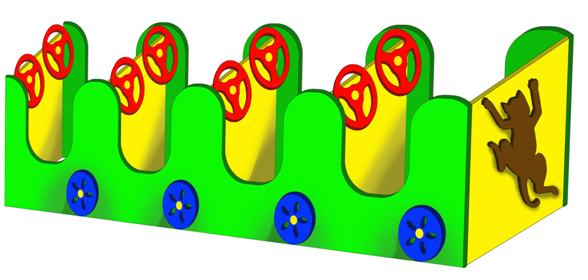 Шт. 11Автобус (ТР-10)Шт. 1Высота (мм) 5501Автобус (ТР-10)Шт. 1Длина  (мм)24001Автобус (ТР-10)Шт. 1Ширина  (мм)9001Автобус (ТР-10)Шт. 1Применяемые материалыПрименяемые материалы1Автобус (ТР-10)Шт. 1Боковые стенки В кол-ве 2 шт., выполненных из ламинированной водостойкой фанеры марки ФСФ толщиной 18мм. Все углы фанеры закруглены, радиус 20мм,  ГОСТР 52169-2012.1Автобус (ТР-10)Шт. 1Скамья В кол-ве 4шт.,  выполнены из ламинированной водостойкой фанеры марки ФСФ толщиной 18мм.1Автобус (ТР-10)Шт. 1СпинкаВ кол-ве 4шт.,  выполнены из ламинированной водостойкой фанеры марки ФСФ толщиной 18мм.1Автобус (ТР-10)Шт. 1Передняя стенкаВ кол-ве 1шт., выполнен из ламинированной водостойкой фанеры марки ФСФ толщиной 18мм., с декоративной наклейкой в виде веселой гусеницы.1Автобус (ТР-10)Шт. 1Закладная детальВ кол-ве 6шт., изготовлены из металлического уголка 30х30мм толщиной стенки 3мм. Закладная заканчивается прямоугольным фланцем, выполненным из стали толщиной 2мм, которые бетонируются в землю.1Автобус (ТР-10)Шт. 1Руль В кол-ве 7шт., выполнен из металлической трубы диаметром 27мм. с покраской термопластичной порошковой краской и ламинированной фанеры 18мм.1Автобус (ТР-10)Шт. 1Материалы Влагостойкая ламинированной фанера марки ФСФ, все углы фанеры закругленными, радиус 20мм, ГОСТ Р 52169-2012 Детали из фанеры имеют полиакрилатное покрытие, специально предназначено для применения на детских площадках, стойко к сложным погодным условиям, истиранию, устойчиво к воздействию ультрафиолета и влаги. Металл покрашен термопластичной порошковой краской. Заглушки пластиковые, цветные. Все метизы оцинкованы. ГСТ Р 52169-2012, ГОСТ Р 52301-2013